Giaovienvietnam.comA. Ôn tập các phép tính trong phạm vi 101. TínhGiaovienvietnam.com7. Vẽ đoạn thẳng theo các số đo sau:Đoạn AB dài 4cm: ......................................................Đoạn AC dài 6cm: ...................................................Đoạn BC dài 10 cm:................................................Đoạn AB dài 12 cm: ................................................8. Viết theo thứ tự từ bé đến lớn8, 4, 10, 12, 9:……………………………………3, 6, 9, 8, 12:……………………………………16, 13, 14, 20:……………………………………6, 9, 10, 1, 8:……………………………………12, 11, 10, 15:……………………………………Giaovienvietnam.com16, 18, 12, 10, 9:……………………………………18, 11, 3, 9, 12:……………………………………6, 7, 0, 3, 9, 11:……………………………………4, 6, 7, 5, 2:……………………………………9. Tính10. Tính12 + 3 15 + 4 16 + 2……………………………………………………………………………………………………………………15 + 2 12 + 6 11 + 6……………………………………………………………………………………………………………………11 + 4 14 + 2 11 + 6……………………………………………………………………………………………………………………12 + 5 11 + 8 14 + 3……………………………………………………………………………………………………………………10 + 5 13 + 6 15 + 3……………………………………………………………………………………………………………………Bài 11. Hồng có 8 que tính, Lan có 2 que tính. Hỏi cả hai bạn có bao nhiêu que tính?………………………………………………………………………………..………………………………………………………………………………..………………………………………………………………………………..Bài 12. Cành trên có 10 con chim, cành dưới có 5 con chim. Hỏi có tất cả bao nhiêu con chim?………………………………………………………………………………..………………………………………………………………………………..………………………………………………………………………………..Giaovienvietnam.comBài 13. Lớp 1B có 33 bạn, lớp 1C có 30 bạn. Hỏi cả hai lớp có tất cả bao nhiêu bạn?………………………………………………………………………………..………………………………………………………………………………..………………………………………………………………………………..Bài 14. Tháng trước Hà được 15 điểm 10, tháng này Hà được 11 điểm 10. Hỏi cả hai tháng Hà được tất cả bao nhiêu điểm 10?………………………………………………………………………………..………………………………………………………………………………..………………………………………………………………………………..Bài 15. Hoa có 16 cái kẹo, Hà cho Hoa thêm 3 cái kẹo nữa. Hỏi Hoa có tất cả bao nhiêu cái kẹo?………………………………………………………………………………..………………………………………………………………………………..………………………………………………………………………………..Bài 16. Tú có 1 chục quyển vở, Tú được thưởng 5 quyển vở nữa. Hỏi tú có tất cả bao nhiêu quyển vở?………………………………………………………………………………..………………………………………………………………………………..………………………………………………………………………………..Bài 17. Huệ có 2 chục bút chì, mẹ mua thêm cho Huệ 5 bút chì nữa. Hỏi Huệ có tất cả bao nhiêu bút chì?………………………………………………………………………………..………………………………………………………………………………..………………………………………………………………………………..Bài 18. Tổ Một làm được 20 lá cờ, tổ Hai làm được 1 chục lá cờ. Hỏi cả hai tổ làm được tất cả bao nhiêu lá cờ?………………………………………………………………………………..………………………………………………………………………………..………………………………………………………………………………..Bài 19. Hồng có 16 que tính, Hồng được bạn cho thêm 2 que tính. Hỏi Hồng có bao nhiêu que tính?………………………………………………………………………………..………………………………………………………………………………..………………………………………………………………………………..Bài 20. Trong vườn nhà Nam trồng 20 cây bưởi và 2 chục cây cam. Hỏi trong vườn nhà Nam trồng được tất cả bao nhiêu cây?………………………………………………………………………………..Giaovienvietnam.com………………………………………………………………………………..………………………………………………………………………………..B. Ôn tập các phép tính trong phạm vi 100Bài 1: Khoanh vào chữ cái đặt trước kết quả đúng:a, Số 62 gồm ........chục và ........ đơn vị.A. Gồm 2 chục và 6 đơn vịB. Gồm 6 chục và 2 đơn vịC. Gồm 62 chụcD. Gồm 6 chục và 0 đơn vịb, Số bé nhất trong các số sau là: 23, 31, 70, 18, 69A. 23 B. 31 C. 18 D. 69c, Số liền trước của 54 là số nào?A. 41 B. 53 C. 51 D. 55d, Viết các số theo thứ tự từ bé đến lớn: 26, 79, 15, 69, 90A. 15, 26, 79, 90, 69 B. 15, 26, 69, 79, 90C. 90, 79, 69, 26, 15 D. 90, 79, 69, 15, 26e, 60cm + 20cm = ............A. 80cm B. 40cm C. 30cm D. 70cmg, Hình bên có bao nhiêu đoạn thẳng: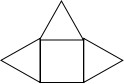 A. 14 B. 12 C. 8 D. 10Bài 2: Viết số:Hai mươi bảy.......... Năm mươi hai........... Chín mươi tư............Bảy mươi sáu.......... Sáu mươi tám........... Bốn mươi ba............Năm mươi mốt.......... Ba mươi lăm............ Hai mươi chín..........Bài 3: a)b, Viết số thích hợp vào ô trống:Giaovienvietnam.comc, Viết số và dấu phép tính để được phép tính đúng:Bài 4: Đặt tính rồi tính:20 + 40 87 – 59 76 + 38 90 – 61 81 - 3829 + 83 85 – 67 46 + 58 67 – 29 78 + 56Bài 5: Tính nhẩm:17 – 4 + 3 = .................. 4cm + 15cm – 6cm = ...................6 + 10 + 2 =................... 18cm – 5cm + 6cm =....................13 – 3 + 8 = .................. 12cm + 7cm – 5cm = ...................4 + 13 – 2 =.................. 40cm – 20cm + 60cm =..................25 + 40 – 13 = .................. 17cm + 31cm – 0cm = ...................58 – 23 + 34 =................... 30cm + 8cm – 22cm =....................Bài 6: Điền dấu ( >, < , =) vào ô trống:30 + 10 ..... 80 - 40 16 – 2 ..... 19 – 419 – 5 ...... 12 + 2 13 + 3..... 18 – 320 + 50 ..... 40 + 30 18 – 2 ..... 15 + 217 – 6 ..... 10 + 3 12 + 5 ....19 – 242 + 13 ..... 21 + 35 63 – 40 .... 58 – 3514 + 24 ..... 89 – 52 13 + 41 .... 78 – 25Bài 7: Viết số thích hợp vào chổ trống:52 + …. < 5465 – …. < 3545 + …. < 5067 - …. < 45 + 8..... + 67 > 7733 + .... = 78Bài 8: Trên bờ có 20 con vịt, dưới ao có 3 chục con vịt. Hỏi có tất cả bao nhiêu con vịt?.....................................................................................................................................................................................................................................................................................................................................................................................................................................................................................................................................................................................Bài 9: Hoa gấp được 40 ngôi sao, chị cho Hoa thêm 50 ngôi sao nữa. Hỏi Hoa có tất cả bao nhiêu ngôi sao?Giaovienvietnam.com....................................................................................................................................................................................................................................................................................................................................................................................................................................................................Bài 10: Thu gấp được 57 máy bay, Thu tặng bạn 34 máy bay. Hỏi Thu còn lại bao nhiêu máy bay?.....................................................................................................................................................................................................................................................................................................................................................................................................................................................................................................................................................................................Bài 11: Đoạn thẳng AB dài 10 cm, đoạn thẳng BC dài 19 cm. Hỏi cả hai đoạn thẳng dài bao nhiêu xăng-ti-mét?.....................................................................................................................................................................................................................................................................................................................................................................................................................................................................................................................................................................................Bài 12:a, Một thanh gỗ dài 85cm, Lan cắt đi 25cm. Hỏi thanh gỗ còn lại dài bao nhiêu xăng ti mét?.....................................................................................................................................................................................................................................................................................................................................................................................................................................................................................................................................................................................Giaovienvietnam.comA. Ôn tập các phép tính trong phạm vi 101. TínhGiaovienvietnam.com7. Vẽ đoạn thẳng theo các số đo sau:Đoạn AB dài 4cm: ......................................................Đoạn AC dài 6cm: ...................................................Đoạn BC dài 10 cm:................................................Đoạn AB dài 12 cm: ................................................8. Viết theo thứ tự từ bé đến lớn8, 4, 10, 12, 9: 4,8,9,10,123, 6, 9, 8, 12: 3,6,8,9,1216, 13, 14, 20: 13,14,16,206, 9, 10, 1, 8: 1,6,8,9,1012, 11, 10, 15: 10,11,12,15Giaovienvietnam.com16, 18, 12, 10, 9: 9, 10,12,16,1818, 11, 3, 9, 12: 3,9,11,12,186, 7, 0, 3, 9, 11: 0,3,6,7,9,114, 6, 7, 5, 2: 2,4,5,6,79. Tính10. Tính12 + 3 15 + 4 16 + 2……………………………………………………………………………………………………………………15 + 2 12 + 6 11 + 6……………………………………………………………………………………………………………………11 + 4 14 + 2 11 + 6……………………………………………………………………………………………………………………12 + 5 11 + 8 14 + 3……………………………………………………………………………………………………………………10 + 5 13 + 6 15 + 3……………………………………………………………………………………………………………………Bài 11. 10Bài 12. 15Bài 13. 63Bài 14. 26Bài 15. 19Bài 16. 6Bài 17. 25Bài 18. 30Bài 19. 18Bài 20. 22Giaovienvietnam.comB. Ôn tập các phép tính trong phạm vi 100Bài 1: Khoanh vào chữ cái đặt trước kết quả đúng:a, Số 62 gồm ........chục và ........ đơn vị.A. Gồm 2 chục và 6 đơn vịB. Gồm 6 chục và 2 đơn vịC. Gồm 62 chụcD. Gồm 6 chục và 0 đơn vịb, Số bé nhất trong các số sau là: 23, 31, 70, 18, 69A. 23 B. 31 C. 18 D. 69c, Số liền trước của 54 là số nào?A. 41 B. 53 C. 51 D. 55d, Viết các số theo thứ tự từ bé đến lớn: 26, 79, 15, 69, 90A. 15, 26, 79, 90, 69 B. 15, 26, 69, 79, 90C. 90, 79, 69, 26, 15 D. 90, 79, 69, 15, 26e, 60cm + 20cm = ............A. 80cm B. 40cm C. 30cm D. 70cmg, Hình bên có bao nhiêu đoạn thẳng:A. 14 B. 12 C. 8 D. 10Bài 2: Viết số:Hai mươi bảy....27...... Năm mươi hai....52....... Chín mươi tư.....94.......Bảy mươi sáu...76....... Sáu mươi tám...68........ Bốn mươi ba....43........Năm mươi mốt....51...... Ba mươi lăm......35...... Hai mươi chín.....29.....Bài 3: a)b, Viết số thích hợp vào ô trống:c, Viết số và dấu phép tính để được phép tính đúng:Giaovienvietnam.comBài 8: 50Bài 9: 90Bài 10: 23Bài 11: 29 cmBài 12: 60 cm1 + 5 =1 + 3 =1 + 4 =2 + 3 =2 + 6 =2 + 8 =3 + 6 =3 + 7 =3 + 2 =4 + 5 =4 + 2 =4 + 1 =5 + 1 =5 + 2 =5 + 4 =6 + 2 =6 + 3 =6 + 4 =7 + 1 =7 + 3 =7 + 2 =8 + 1 =8 + 2 =8 + 0 =9 + 0 =9 + 1 =9 + 2 =10 + 2=10 + 0 =10 + 6 =11 + 2 =11 + 3 =11 + 6 =2. Tính6 - 2 =4 - 1 =5 - 3 =3 - 1 =2 - 1 =5 - 3=4 - 2 =4 - 3 =6 - 3 =5 - 2 =5 - 0 =7 - 3 =8 - 5 =9 - 4 =7 - 6 =10 - 6 =8 - 6 =6 - 5 =4 - 3 =7 - 3 =9 - 7 =3 - 3 =8 - 4 =9 - 3 =5 - 1 =7 - 6 =8 - 8 =2 - 2 =9 - 5 =8 - 0 =3 - 1 =7 - 7=5 - 3 =3. Tính6 - 2 =1 + 5 =7 - 7=5 + 2 =7 - 6 =4 + 3 =9 - 5 =7 + 1 =7 + 3 =2 + 0 =3 + 5 =5 - 2 =8 + 2 =2 - 1 =6 - 5 =4 - 4 =6 + 3 =8 - 6 =7 - 3 =5 + 2 =6 - 4 =3 + 6 =9 - 4 =7 - 3 =7 + 2 =6 + 4 =10 + 0 =9 - 5 =4 + 2 =5 +4 =3 + 6 =6 + 1=8 - 2 =4. Khoanh vào số nhỏ nhất4. Khoanh vào số nhỏ nhất4. Khoanh vào số nhỏ nhất8, 4, 10, 12 , 911, 18, 19, 816, 13, 14, 203, 6, 9, 8, 1212, 11, 10, 156, 9, 10, 1, 85. Khoanh vào số lớn nhất5. Khoanh vào số lớn nhất5. Khoanh vào số lớn nhất12, 11, 10, 158, 4, 10, 12, 93, 6, 9, 8, 126, 9, 10, 1, 816, 13, 14, 2011, 18, 19, 86. Điền <, >, =5 □ 610 □ 153 □ 35 + 3 □ 6 - 29 □ 95 □ 5 + 212 □ 1418 □ 132 + 5 □ 7 + 14 + 4 □ 6 + 310 □ 84 □ 011 + 1 □ 812 □ 108 - 3 □ 51 +……= 53 +……= 64 +….= 5….+ 2 = 6….+ 1 = 3…..+ 3 = 53 +….= 96 +……= 84 +….= 10….+ 1 = 4….+ 8 = 9…..+ 2 = 6Số liền trướcSố đã choSố liền sau..................................................................................................20398977...................................................................................................................242630378987817810=271 + 5 =61 + 3 =41 + 4 =52 + 3 =52 + 6 =82 + 8 =103 + 6 =93 + 7 =103 + 2 =54 + 5 =94 + 2 =64 + 1 =55 + 1 =65 + 2 =75 + 4 =96 + 2 =86 + 3 =96 + 4 =107 + 1 =87 + 3 =107 + 2 =98 + 1 =98 + 2 =108 + 0 =89 + 0 =99 + 1 =109 + 2 =1110 + 2=1210 + 0 =1010 + 6 =1611 + 2 =1311 + 3 =1411 + 6 =172. Tính6 - 2 =44 - 1 =35 - 3 =23 - 1 =22 - 1 =15 - 3=24 - 2 =24 - 3 =16 - 3 =35 - 2 =35 - 0 =57 - 3 =48 - 5 =39 - 4 =57 - 6 =110 - 6 =48 - 6 =26 - 5 =14 - 3 =17 - 3 =49 - 7 =23 - 3 =08 - 4 =49 - 3 =65 - 1 =47 - 6 =18 - 8 =02 - 2 =09 - 5 =48 - 0 =83 - 1 =27 - 7=05 - 3 =23. Tính6 - 2 =41 + 5 =67 - 7=05 + 2 =77 - 6 =14 + 3 =79 - 5 =47 + 1 =87 + 3 =102 + 0 =23 + 5 =85 - 2 =38 + 2 =102 - 1 =16 - 5 =14 - 4 =06 + 3 =98 - 6 =27 - 3 =45 + 2 =76 - 4 =23 + 6 =99 - 4 =57 - 3 =47 + 2 =96 + 4 =1010 + 0 =109 - 5 =44 + 2 =85 +4 =93 + 6 =96 + 1=78 - 2 =64. Khoanh vào số nhỏ nhất4. Khoanh vào số nhỏ nhất4. Khoanh vào số nhỏ nhất8, 4, 10, 12 , 911, 18, 19, 816, 13, 14, 203, 6, 9, 8, 1212, 11, 10, 156, 9, 10, 1, 85. Khoanh vào số lớn nhất5. Khoanh vào số lớn nhất5. Khoanh vào số lớn nhất12, 11, 10, 158, 4, 10, 12, 93, 6, 9, 8, 126, 9, 10, 1, 816, 13, 14, 2011, 18, 19, 86. Điền <, >, =5 < 610 < 153 = 35 + 3 > 6 - 29 = 95 < 5 + 212 < 1418 > 132 + 5 < 7 + 14 + 4 < 6 + 310 > 84 > 011 + 1 > 812 > 108 - 3 = 51 +…4…= 53 +…3…= 64 +…1.= 54….+ 2 = 6…2.+ 1 = 3…2..+ 3 = 53 +…6.= 96 +…2…= 84 +…6.= 103….+ 1 = 41….+ 8 = 9…4..+ 2 = 6Số liền trướcSố đã choSố liền sau..........19........................38...........................88........................76.............20398977.............21............................40..............................90...........................78.................24252627282930313233343536379089888786858483828180797817+10=27